Hallo,Hoe te bestellen via Whatsapp: Voeg het telefoonnummer voor de acties van de GV toe aan je contacten: 0618178370 en ga naar whatsapp.Klik op marktkraam (zie foto) dan opent de catalogus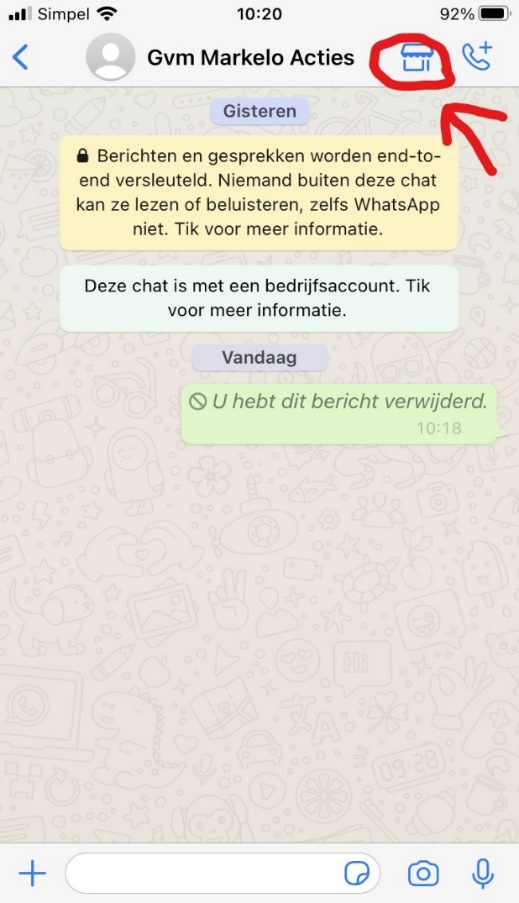 Voeg je bestelling toe. Kijk goed naar de aantallen!Is je bestelling compleet, druk dan op verzenden Stuur bij je bestelling ook je voor en achternaam . Het betaalverzoek zal later via WhatsApp naar je worden verstuurd.  Met sportieve groet,Bestuur Gymnastiekvereniging Markelo.